 [별첨 1. 참가신청서]소셜스탠드 청년 파트너 참가신청서[별첨 2. 사업계획서]소셜스탠드 청년 파트너 사업계획서[별첨 3. 개인정보 수집 동의서]개인정보의 수집.이용에 관한 동의서언더스탠드에비뉴는 개인정보를 중요시하며, <정보통신망 이용촉진 및 정보보호 등에 관한 법률> 및 <개인정보보호법>에 관한 법률을 준수하고 있습니다.1조. 개인정보 수집에 대한 동의 언더스탠드에비뉴는 개인정보보호방침에 대해 ‘동의함’ 또는 ‘동의 안함’을 선택할 수 있는 절차를 마련하여 ‘동의함’을 선택한 경우 개인정보수집에 대해 동의한 것으로 봅니다. 2조. 수집하는 개인정보 항목 및 수집방법 	개인정보 수집항목 : 성명, 전화번호, 주소, 이메일	개인정보 수집방법 : 홈페이지, 서면 양식을 통한 정보입력 3조. 개인정보의 수집 및 이용목적 언더스탠드에비뉴는 언더스탠드에비뉴 프로젝트 참여, 향후 공간 운영 가능한 기업 관리 및 정보 제공을 위해 개인정보를 수집하고 있습니다. 4조. 개인정보의 보유. 이용기간 및 파기절차 원칙적으로 개인정보의 수집목적 또는 제공받은 목적이 달성되면 지체없이 파기하며, 파기의 시점은 소셜스탠드 청년 파트너 사업 종료 시 또는 파트너 기업의 요청이 있을 시입니다.- 파기절차 : 입력하신 정보는 목적이 달성된 후 내부 방침 및 기타 관련 법령에 의한 정보보호 사유에 따라 일정기간 저장된 후 파기되어 집니다. 동 개인정보는 법률에 의한 경우가 아니고서는 다른 목적으로 이용되지 않습니다. - 파기방법 : 종이에 출력된 개인정보는 분쇄하거나 소각하며, 전자적 파일 형태로 저장된 개인정보는 기록을 재생할 수 없는 기술적 방법을 사용하여 삭제합니다.5조. 개인정보의 제공 및 공유 언더스탠드에비뉴는 회원님의 개인정보를 '개인정보의 수집항목 및 수집방법', '개인정보의 수집 및 이용목적' 에서 고지한 범위 내에서 사용하며, 동의 없이 동 범위를 초과하여 이용하거나 타인 또는 타기업 기관에 제공하지 않습니다. 단, 관계법률이 규정에 의거하거나, 수사목적으로 관계법률에서 정한 절차와 방법에 따라 수사기관이 개인정보 제공을 요구하는 경우는 예외로 합니다.6조. 개인정보 관리 책임자 언더스탠드에비뉴 소셜스탠드 청년 파트너 담당자 김보형동의함 □ 동의하지 않음 □ 2017년  월  일성명 :  (인)신청내용개인 또는 기업명대표자명신청내용사업 아이템카테고리(FASHION/BEAUTY/LIFE/F&B/SERVICE/ETC 중 택1)신청자(기업)현황*신청일 현재 기준조직형태□(예비)사회적기업□사단/재단법인  □협동조합 □비영리민간단체 □주식회사 □유한/합자회사  □개인사업자□(예비)사회적기업□사단/재단법인  □협동조합 □비영리민간단체 □주식회사 □유한/합자회사  □개인사업자사업자 유형(업종/분야)신청자(기업)현황*신청일 현재 기준개업연월일법인등록번호(사업자번호)2000년 3월 3일000000-0000000000-00-000002000년 3월 3일000000-0000000000-00-000002000년 3월 3일000000-0000000000-00-000002000년 3월 3일000000-0000000000-00-00000신청자(기업)현황*신청일 현재 기준주소신청자(기업)현황*신청일 현재 기준홈페이지신청자(기업)현황*신청일 현재 기준대표자 연락처이메일구성원명입주인원명자산총액백만원사업 소개*100자 이내참고 항목수상실적 및 지원사업 참여현황대회(사업명)수상(지원)내역일자(기간)금액참고 항목수상실적 및 지원사업 참여현황참고 항목수상실적 및 지원사업 참여현황참고 항목기타사항(특허보유 등)위와 같이 2017 소셜스탠드 청년 파트너 참가신청서를 제출하며, 본 사업계획서에 허위 기재 사항이 있을 경우 선정 취소 및 기타 불이익 사항에 동의합니다.2017년 8월  일신청인(대표자) :                    (서명 또는 날인)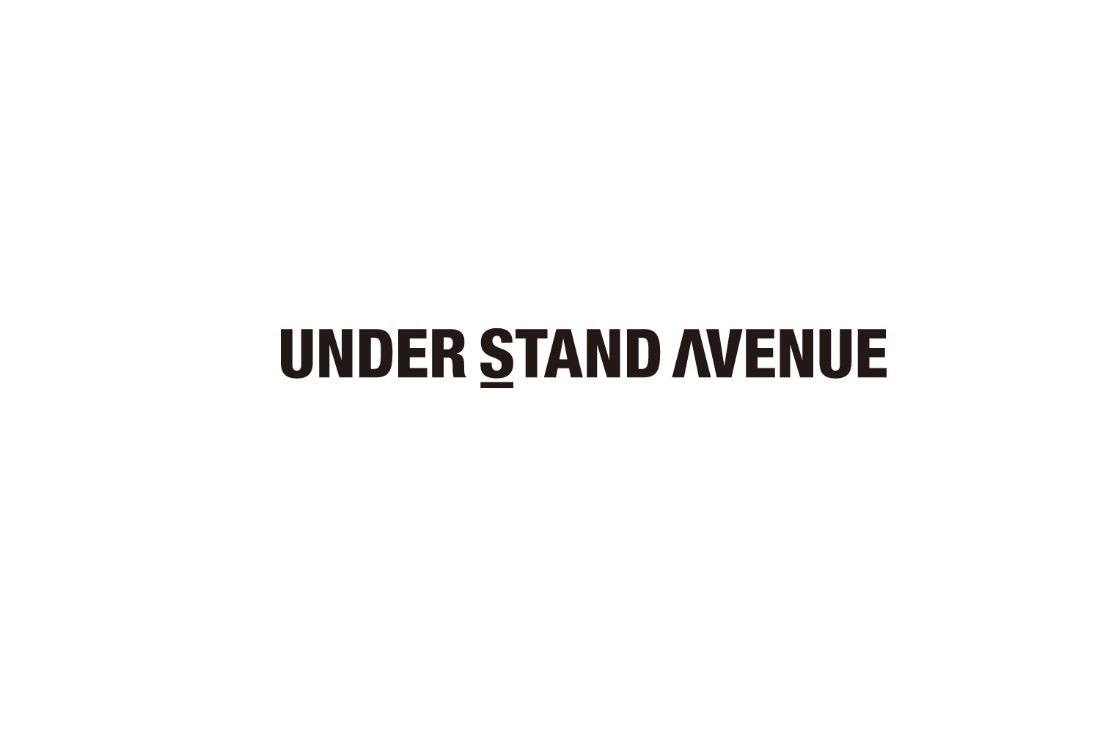 위와 같이 2017 소셜스탠드 청년 파트너 참가신청서를 제출하며, 본 사업계획서에 허위 기재 사항이 있을 경우 선정 취소 및 기타 불이익 사항에 동의합니다.2017년 8월  일신청인(대표자) :                    (서명 또는 날인)위와 같이 2017 소셜스탠드 청년 파트너 참가신청서를 제출하며, 본 사업계획서에 허위 기재 사항이 있을 경우 선정 취소 및 기타 불이익 사항에 동의합니다.2017년 8월  일신청인(대표자) :                    (서명 또는 날인)위와 같이 2017 소셜스탠드 청년 파트너 참가신청서를 제출하며, 본 사업계획서에 허위 기재 사항이 있을 경우 선정 취소 및 기타 불이익 사항에 동의합니다.2017년 8월  일신청인(대표자) :                    (서명 또는 날인)위와 같이 2017 소셜스탠드 청년 파트너 참가신청서를 제출하며, 본 사업계획서에 허위 기재 사항이 있을 경우 선정 취소 및 기타 불이익 사항에 동의합니다.2017년 8월  일신청인(대표자) :                    (서명 또는 날인)위와 같이 2017 소셜스탠드 청년 파트너 참가신청서를 제출하며, 본 사업계획서에 허위 기재 사항이 있을 경우 선정 취소 및 기타 불이익 사항에 동의합니다.2017년 8월  일신청인(대표자) :                    (서명 또는 날인)󰊱 신청자 현황󰊱 신청자 현황󰊱 신청자 현황󰊱 신청자 현황󰊱 신청자 현황󰊱 신청자 현황󰊱-1. 팀원 주요 이력 (대표자 포함 작성)󰊱-1. 팀원 주요 이력 (대표자 포함 작성)󰊱-1. 팀원 주요 이력 (대표자 포함 작성)󰊱-1. 팀원 주요 이력 (대표자 포함 작성)󰊱-1. 팀원 주요 이력 (대표자 포함 작성)󰊱-1. 팀원 주요 이력 (대표자 포함 작성)팀원1성 명연락처핸드폰팀원1생년월일연락처이메일팀원1주소팀원1학력/경력팀원1참 여 율( )%( )%( )%( )%팀원2성 명연락처핸드폰팀원2생년월일연락처이메일팀원2주소팀원2학력/경력팀원2참 여 율( )%( )%( )%( )%팀원3성 명연락처핸드폰팀원3생년월일연락처이메일팀원3주소팀원3학력/경력팀원3참 여 율( )%( )%( )%( )%팀원4성 명연락처핸드폰팀원4생년월일연락처이메일팀원4주소팀원4학력/경력팀원4참 여 율( )%( )%( )%( )%󰊲 개인 또는 단체의 소개󰊲-1. 개인 또는 단체의 활동 내용o 자유롭게 기재 (구체적으로)o 분량 조정 가능󰊲 인력 운영 계획󰊲-1. 팀 구성인원 소개o 자유롭게 기재 (구체적으로)o 분량 조정 가능󰊲-2. 인력 운영 계획o 자유롭게 기재 (구체적으로)o 분량 조정 가능󰊲 소셜스탠드 공간에서 진행하고 싶은 사업 내용󰊲-1. 시즌별 구상하고 있는 사업 내용o 자유롭게 기재 (구체적으로)o 분량 조정 가능󰊲 창업 아이템에 대한 개략적인 설명󰊲-1. 창업 아이템 설명o 자유롭게 기재 (구체적으로)o 분량 조정 가능󰊲-2. 판매하고자 하는 상품 및 판매가격o 자유롭게 기재 (구체적으로)o 분량 조정 가능※ 사진 첨부󰊲 기타 사항󰊲-1. 청년 파트너 공모에 참여하면서 기대하는 부분o 자유롭게 기재 (구체적으로)o 분량 조정 가능󰊲-2. 사업하는 데 있어서 어려운 점 또는 지원이 필요한 부분o 자유롭게 기재 (구체적으로)o 분량 조정 가능